Конкурс «Педагогические секреты»«Предмет математики настолько серьезен, что полезно не упустить случая сделать его немного занимательным» - Блез ПаскальСвой рассказ я неспроста начинаю со слов известного математика, тем самым мне хочется еще раз подчеркнуть, насколько важным и нужным является вовлечение учеников в предмет.Однажды на просторах Интернета я наткнулась на красивый Сертификат, позволяющий не выставлять полученную двойку в журнал. И так родилась идея создания нечто подобного, для применения на своих уроках. Я продумала макет Дневника накопительных бонусов и систему их накопления. Каждый такой дневник я печатаю в формате А4 и выдаю своим ученикам, независимо от того в каком классе они обучаются. На каждом уроке, помимо основного домашнего задания, я предлагаю еще и дополнительное: чаще всего это задания на образовательных платформах Учи.ру и Скайсмарт. Выполнив задание, ученику выдается наклейка-бонус, которую он вклеивает в свой дневник бонусов. Набрав определенное количество наклеек, он может выбрать себе любой сертификат и воспользоваться им только на уроке математики (на другие предметы действие сертификатов не распространяется).Так вы можете увидеть следующие сертификаты: - на помощь учителя (один раз) на контрольной работе (конечно же это не решение какого-то задания контрольной работы, а просто напутствие на правильный ход мысли);- на освобождение от домашней работы -  1 раз (один из самых популярных у моих учеников);- на повышение отметки на 1 балл (не распространяется на контрольные работы);- на Неполучение двойки в журнал (то, с чего и зарождалась идея стимулирования на моих уроках);- на «иммунитет» на один урок (возможно этот сертификат подошел бы лучше для устных предметов, когда ученик не подготовил д/з и не готов отвечать, а воспользовавшись сертификатом, он не получит плохую отметку);- на подарок от учителя (какая-нибудь полезная канцелярская мелочь);- на получение роли «Учителя» на уроке в течение 15 минут (этот сертификат ребята понимают, как «выставить всем пятерки в отведенное время и отменить д/з», но я всегда поясняю, что эти 15 минут тратятся на объяснение темы или разбор какого-нибудь задания учеником-учителем в рамках действия этого сертификата; «Учитель – это не клоун и не фокусник»);- «скидка» на объем заданий в самостоятельной работе – минус одно задание (думаю, здесь понятно, что ребенок вправе исключить одно задание из с/р, при этом оценка не уменьшится, если все остальное решено верно);- на одну дополнительную пятерку (это самый популярный сертификат, особенно к концу четверти).На мой взгляд подобная система стимулирования очень удачная, особенно на уроках математики, поскольку это одна из самых сложных наук, и большинство ребят испытывают трудности в ее изучении. Так что я по праву могу назвать это моим «педагогическим секретом».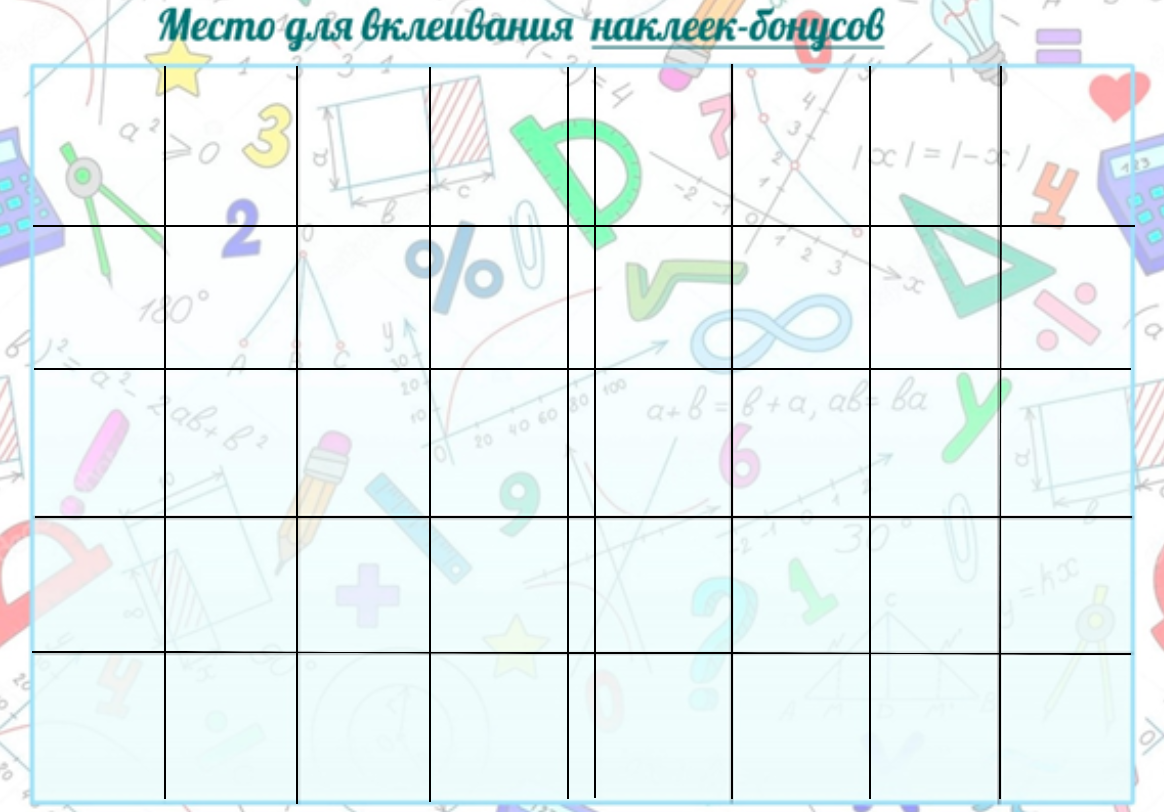 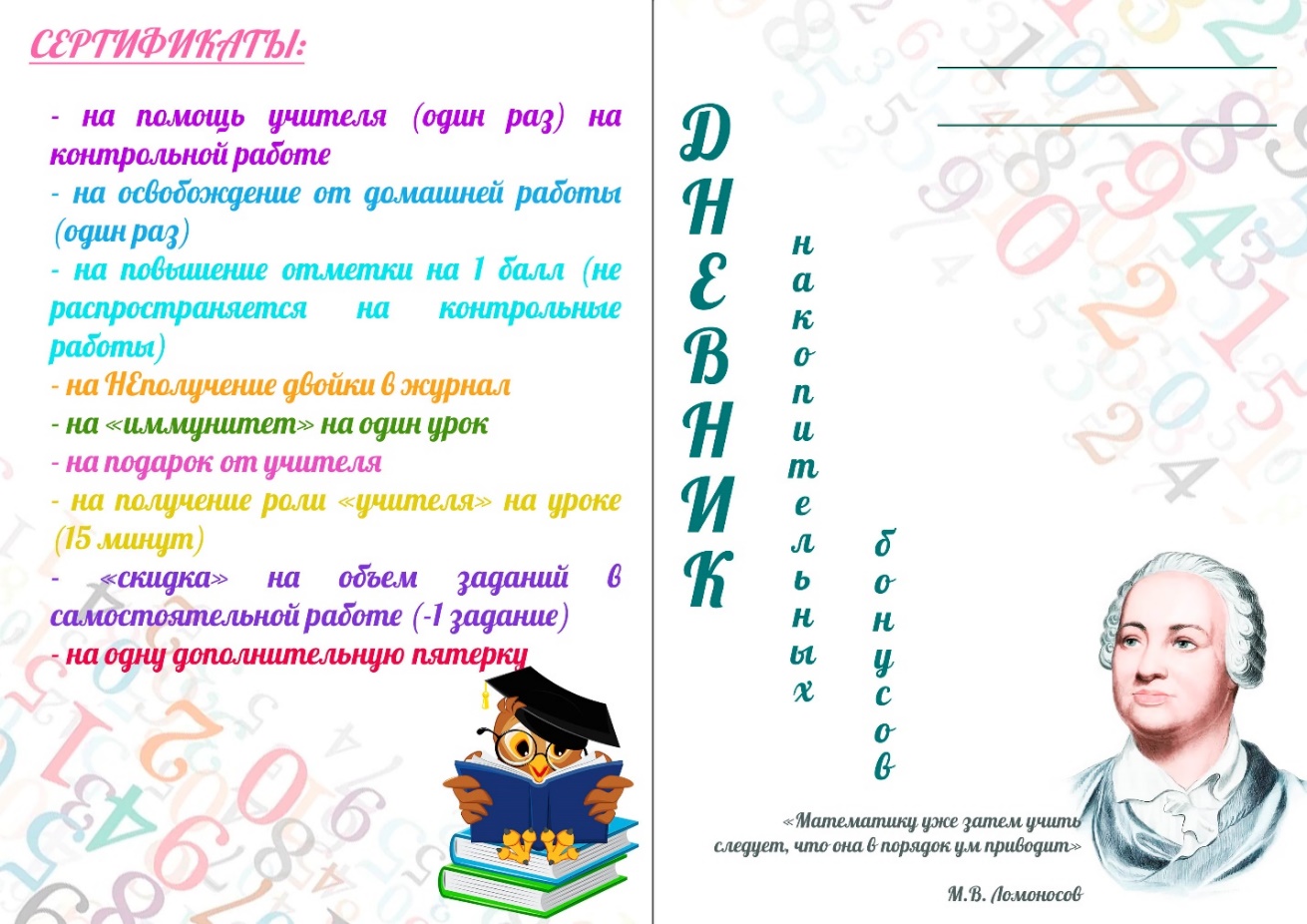 